МИНИСТЕРСТВО ЗДРАВООХРАНЕНИЯПРИДНЕСТРОВСКОЙ МОЛДАВСКОЙ РЕСПУБЛИКИ22 марта 2021 г.                                                                                                                 № 16г. ТираспольПРОТОКОЛзаседания тендерной комиссииМинистерства здравоохраненияПриднестровской Молдавской Республикина приобретение лекарственных средств для проведения химио-, гормонотерапии онкологическим больным на 2021 год.(1 день I этапа)ПОВЕСТКА ДНЯ:Приобретение лекарственных средств для проведения химио-, гормонотерапии онкологическим больным на 2021 год:Тендерная комиссия Министерства здравоохранения Приднестровской Молдавской Республики осуществляет свою деятельность в соответствии со следующим нормативным правовым актом:Постановлением Правительства Приднестровской Молдавской Республики от 
22 октября 2020 года № 367 «Об утверждении Положения, регулирующего порядок проведения ведомственного тендера Министерством здравоохранения Приднестровской Молдавской Республики по закупке медико-фармацевтической продукции, медицинской техники, выдачи заключения о соответствии уровня цен, заключения договоров по итогам тендера по закупке медико-фармацевтической продукции, медицинской техники и их регистрации», в действующей редакции.22 марта 2021 года – первый день первого этапа заседания тендерной комиссии.СЛУШАЛИ:На официальном сайте Министерства здравоохранения Приднестровской Молдавской Республики (www.minzdrav.gospmr.org) 04 марта 2021 года размещена детальная информация о проведении Министерством здравоохранения Приднестровской Молдавской Республики тендера на приобретение лекарственных средств для проведения химио-, гормонотерапии онкологическим больным на 2021 год.Заявки на участие в тендере принимались до 17 часов 00 минут 12 марта 2021 года включительно.До указанного срока в секретариат тендерной комиссии поступили 10 (десять) заявок на участие в тендере от следующих хозяйствующих субъектов:1. ООО «Кейсер», ПМР:MD-3300 ПМР г. Тирасполь ул. Манойлова, 57/2,р/с 2212210000000242 Куб 21 в ОАО «Эксимбанк»,ф/к 0200022935,e-mail: zakupka3@keyser.ruДиректор – Шабатура С.В.,Контактные телефоны: (533) 2-57-69, т/ф 4-53-30, 2-62-97.2. ООО «Вивафарм», ПМР:MD 5702, ПМР, Слободзейский район, с. Парканы, ул. Гоголя 1.Фактический адрес (аптечный склад): г. Тирасполь, ул. ХХ Партсъезда, 58 «а» р/с 2212210000000266 ОАО «Эксимбанк» г. Тирасполь,  куб 21, ф/к 0600040819e-mail: office@vivafarm.mdКоммерческий директор – Нагорная А.В.Тел. (факс): (533) 62220, (533) 44015.3. ООО «Провизор.ком», ПМР:MD-3200 ПМР г. Бендеры, ул. Ленина, 25-а,ф.к. 0300042135 р/с 2212110000005752 к/с 20210000087,в Бендерском филиале ЗАО «Агропромбанк» КУБ 11e-mail: info@provizor.comКоммерческий директор – Соколова Л.И.Тел./факс: 0(552)  2-12-06, 2-20-05, 2-11-984. ООО «Ремедиум», ПМР:MD-3300 ПМР г. Тирасполь ул. Краснодонская 50/2,р/с 2212160000012306 Куб 16 в ЗАО «Агропромбанк»,ф/к 0200036424 к/с 20210000087,e-mail: info@remedium-grup.comДиректор – Ткаченко И.В.Контактные телефоны: (533) 4-63-93, т/ф 4-33-08.5 ООО «Валеандр», ПМР:MD-3300 ПМР г. Тирасполь ул. Каховская, д.17 р/с 2212210000001158 КУБ 21 в ОАО «Эксимбанк» г. Тираспольф/к 0200040381, к/с 20210000091Исполнительный директор – Шепитко Александр Романовичe-mail: valeandr@inbox.ruКонтактные телефоны: т/ф 0 (533) 2-04-49.6. ООО «Медфарм», ПМР:MD-3300 ПМР г. Тирасполь ул. Шевченко 97, р/с 2212160000015345 КУБ 16 в ЗАО «Агропромбанк» г. Тираспольф/к 0200046742, к/с 20210000087Директор – Ярыч Игорь Теодоровичe-mail: medpharm.pmr@mail.ruКонтактный телефон: т/ф 0 (533) 5-20-30.7. ГУП «ЛекФарм», ПМР:MD-4500, ПМР, г. Дубоссары, ул. Ломоносова, 33ар/с 2211410000000030, КУБ. 41 в филиалеЗАО «Приднестровский Сбербанк» г. Дубоссарыф/к 0700044845, к/с 20210000094И.о. директора – Морозова Ася Алексеевнаe-mail: lekfarm2012@mail.ruКонтактный телефон: 0 (215) 2-62-14, тел/факс (215) 2-62-13.8. ГУП «Специальная техника и старяжение», ПМР:MD-4500, ПМР, г.Дубоссары, ул.Ленина, 193р/с 2211410000000031, КУБ. 41 в филиалеЗАО «Приднестровский Сбербанк» г. Дубоссары ф/к 0700000574 к/с 20210000094И.о директора – Морозова Ася АлексеевнаКонтактные телефоны:0 (215) 3-30-409. UniChemPharm Limited », ПМР:25th Martiou str., 27, 1st floor,Off. 106, Egkomi, 2408, Nicosia, Cyprus Tel +357 22 222 132Email:  info@inichempharm.comАдрес представительства в г. Дубоссары:Г. Дубоссары, ул. Фрунзе, д 46БТел +373 69 165 445Email: pmr@inichempharm.com10. ООО «Диапрофмед», ПМР:MD-6600 ПМР, юр. адрес: г. Каменка, ул. Кирова, 300,р/с 2212420000000364 КУБ 42 Рыбницком ф-ле ЗАО «Приднестровский Сбербанк»,ф/к 0900002000, к/с 20210000094,Директор – Пилецкая Мария Ивановнаe-mail: diaprof2007@mail.ruКонтактные телефоны: (216) 2-22-05, (216) 2 22-07.Согласно части 4 пункта 7 Приложения к Постановлению Правительства Приднестровской Молдавской Республики от 22 октября 2020 года № 367 «Об утверждении Положения, регулирующего порядок проведения ведомственного тендера Министерством здравоохранения Приднестровской Молдавской Республики по закупке медико-фармацевтической продукции, медицинской техники, выдачи заключения о соответствии уровня цен, заключения договоров по итогам тендера по закупке медико-фармацевтической продукции, медицинской техники и их регистрации» в действующей редакции, 
22.03.2021 г. – в день, обозначенный в объявлении о проведении тендера, секретариат тендерной комиссии осуществил вскрытие конвертов с заявками на участие в тендере. В соответствии с частью 6 пункта 7 Приложения к Постановлению Правительства Приднестровской Молдавской Республики от 22 октября 2020 года № 367 «Об утверждении Положения, регулирующего порядок проведения ведомственного тендера Министерством здравоохранения Приднестровской Молдавской Республики по закупке медико-фармацевтической продукции, медицинской техники, выдачи заключения о соответствии уровня цен, заключения договоров по итогам тендера по закупке медико-фармацевтической продукции, медицинской техники и их регистрации» в действующей редакции, секретариатом осуществлено занесение информации, содержащейся в заявке, в общую сводную таблицу.Заседание тендерной комиссии объявляется открытым.ВЫСТУПИЛИ:Булига Т.В.: Сегодня, 22 марта 2021 года, проводится первый день I этапа заседания тендерной комиссии на приобретение лекарственных средств для проведения химио-, гормонотерапии онкологическим больным на 2021 год. На официальном сайте Министерства здравоохранения Приднестровской Молдавской Республики 04 марта2021 года была размещена информация о проведении тендера (www.minzdrav.gospmr.org).На тендер поступили 10 (десять) заявок на участие в тендере от следующих хозяйствующих субъектов: ООО «Провизор.ком», UniChemPharm, ГУП «Специальная техника и снаряжение», ГУП «Лекфарм», ООО «Кейсер», ООО «Диапрофмед», 
ООО «Ремедиум», ООО «Валеандр», ООО «Вивафарм», ООО «Медфарм».Согласно части 4 пункта 7 Приложения к Постановлению Правительства Приднестровской Молдавской Республики от 22 октября 2020 года № 367 «Об утверждении Положения, регулирующего порядок проведения ведомственного тендера Министерством здравоохранения Приднестровской Молдавской Республики по закупке медико-фармацевтической продукции, медицинской техники, выдачи заключения о соответствии уровня цен, заключения договоров по итогам тендера по закупке медико-фармацевтической продукции, медицинской техники и их регистрации» в действующей редакции, в процессе вскрытия конвертов секретариатом осуществлена проверка соответствия представленных документов перечню документов, заявленных в объявлении о проведении тендера, по результатам которой было установлено, что заявки на участие в тендере всех хозяйствующих субъектов, кроме UniChemPharm соответствуют требованиям к перечню необходимых документов, заявленных в объявлении о проведении тендера.Булига Т.В.: на основании подпункта 18) подпункта а) пункта 1 статьи 18 Закона Приднестровской Молдавской Республики от 10 июля 2002 года № 151-З-III «О лицензировании отдельных видов деятельности» (САЗ 02-28) фармацевтическую деятельность в сфере обращения лекарственных средств и изделий медицинского назначения: их оптовая, розничная реализация и изготовление (за исключением линз контактных и для коррекции зрения и лекарственных средств для ветеринарного применения) подлежит лицензированию. Также, согласно подпункту в) статьи 2 Закона Приднестровской Молдавской Республики от 25 января 2005 года № 526-З-III «О фармацевтической деятельности в Приднестровской Молдавской Республике» (САЗ 05-5) обращение медико-фармацевтической продукции - разработка, исследование, производство, изготовление, хранение, упаковка, перевозка, государственная регистрация, стандартизация и контроль качества, продажа, маркировка, реклама, применение медико-фармацевтической продукции, уничтожение медико-фармацевтической продукции и иные действия в сфере обращения медико-фармацевтической продукции.Кроме этого, в соответствии с пунктами 1, 4 статьи 25 Закона Приднестровской Молдавской Республики от 25 января 2005 года № 526-З-III «О фармацевтической деятельности в Приднестровской Молдавской Республике» (САЗ 05-5) ввоз медико-фармацевтической продукции на территорию Приднестровской Молдавской Республики допускается только при наличии лицензии на осуществление фармацевтической деятельности следующими юридическими лицами:а) организации-производители медико-фармацевтической продукции (для целей собственного производства);б) организации, осуществляющие оптовую торговлю медико-фармацевтической продукцией;в) научно-исследовательские учреждения, институты, лаборатории (для разработки, проведения исследования и контроля качества, эффективности, безопасности медико-фармацевтической продукции);г) иностранные организации-производители медико-фармацевтической продукции и организации, осуществляющие оптовую торговлю медико-фармацевтической продукцией, при условии, что они имеют собственные представительства на территории Приднестровской Молдавской Республики. Исполнение договора поставки медико-фармацевтической продукции, производимой за пределами Приднестровской Молдавской Республики, заключенного с государственным учреждением здравоохранения, предусматривает необходимость ввоза поставщиком медико-фармацевтической продукции на территорию Приднестровской Молдавской Республики, то есть перемещение товара через Государственную границу Приднестровской Молдавской Республики с декларированием товара и участием поставщика в процедуре таможенного оформления, а также реализацию и доставку медико-фармацевтической продукции  заказчику. Для совершения указанных действий поставщик должен иметь лицензию на осуществления фармацевтической деятельности, действующую на территории Приднестровской Молдавской Республики. Учитывая то, что согласно Приложению № 1 к лицензии на осуществление оптовой торговли лекарственными препаратами, выданной UniChemPharm, ее действие распространяется на территорию Кипра и также разрешен экспорт в страны Евросоюза, указанная лицензия не действует на территории Приднестровской Молдавской Республики. В связи с этим, выношу на голосование вопрос об исключении из рассмотрения UniChemPharm на тендер на приобретение лекарственных средств для проведения химио-, гормонотерапии онкологическим больным на 2021 год, ввиду невозможности выполнять на территории Приднестровской Молдавской Республики все необходимые действия, обязательства по которым возлагаются на поставщика Голосовали:«ЗА» – 6 (шесть) – единогласно,«ПРОТИВ» – 0 (ноль),«ВОЗДЕРЖАЛИСЬ» – 0 (ноль)Булига Т.В.: На основании вышеизложенного выношу на голосование вопрос о допуске к участию в первом этапе тендера на приобретение лекарственных средств для проведения химио-, гормонотерапии онкологическим больным на 2021 год, хозяйствующих субъектов: ООО «Провизор.ком», ГУП «Специальная техника и снаряжение», ГУП «Лекфарм», ООО «Кейсер», ООО «Диапрофмед», 
ООО «Ремедиум», ООО «Валеандр», ООО «Вивафарм», ООО «Медфарм».Голосовали:«ЗА» – 6 (шесть) – единогласно,«ПРОТИВ» – 0 (ноль),«ВОЗДЕРЖАЛИСЬ» – 0 (ноль)Булига Т.В.: По итогам рассмотрения заявок, включенных в общую сводную таблицу, на предмет соответствия требованиям, предъявляемым к предмету тендера по каждому участнику в отношении каждой позиции, у тендерной комиссии отсутствует возможность принятия решения о допуске или недопуске ко второму этапу тендера хозяйствующих субъектов ввиду необходимости получения протокола заседания Комиссии Министерства здравоохранения Приднестровской Молдавской Республики по формированию потребности в товарах (работах, услугах) для нужд подведомственных учреждений, по рассмотрению и определению соответствия/несоответствия заявок на участие в тендере на приобретение лекарственных средств для проведения химио-, гормонотерапии онкологическим больным на 2021 год.Согласно части 8 пункта 7 Приложения к Постановлению Правительства Приднестровской Молдавской Республики от 22 октября 2020 года № 367 «Об утверждении Положения, регулирующего порядок проведения ведомственного тендера Министерством здравоохранения Приднестровской Молдавской Республики по закупке медико-фармацевтической продукции, медицинской техники, выдачи заключения о соответствии уровня цен, заключения договоров по итогам тендера по закупке медико-фармацевтической продукции, медицинской техники и их регистрации» в действующей редакции, комиссия вправе принять решение о переносе заседания комиссии в случае, если для принятия решения о соответствии или несоответствии рассматриваемых заявок требованиям к предмету тендера необходимо наличие заключения соответствующих экспертов, а также на основании подпункта д) подпункта 4 пункта 1 Приложения к Приказу Министерства здравоохранения Приднестровской Молдавской Республики «Об утверждении Положения о Комиссии Министерства здравоохранения Приднестровской Молдавской Республики по формированию потребности в товарах (работах, услугах) для нужд подведомственных учреждений» в действующей редакции, необходимо наличие  протокола заседания Комиссии Министерства здравоохранения Приднестровской Молдавской Республики по формированию потребности в товарах (работах, услугах) для нужд подведомственных учреждений, по рассмотрению и определению соответствия/несоответствия заявок на участие в тендере на приобретение на приобретение лекарственных средств для проведения химио-, гормонотерапии онкологическим больным на 2021 год заявленным требованиям.Голосовали:«ЗА» – 6 (шесть) – единогласно,«ПРОТИВ» – 0 (ноль),«ВОЗДЕРЖАЛИСЬ» – 0 (ноль)Так же руководствуясь частью 2 пункта 7 Приложения к Постановлению Правительства Приднестровской Молдавской Республики от 22 октября 2020 года № 367 «Об утверждении Положения, регулирующего порядок проведения ведомственного тендера Министерством здравоохранения Приднестровской Молдавской Республики по закупке медико-фармацевтической продукции, медицинской техники, выдачи заключения о соответствии уровня цен, заключения договоров по итогам тендера по закупке медико-фармацевтической продукции, медицинской техники и их регистрации» в действующей редакции, тендерная комиссия вправе принять решение о проведении первого и второго этапов тендера в 1 (один) день.На основании вышеизложенного выношу на голосование вопрос о проведении 2 дня первого этапа и второй этап тендера на приобретение лекарственных средств для проведения химио-, гормонотерапии онкологическим больным на 2021 год на 25 марта 2021 года в 14:00 часов, также коммерческие предложения необходимо предоставить до 17:00 часов до 24 марта 2021 года.Голосовали:«ЗА» – 6 (шесть) – единогласно,«ПРОТИВ» – 0 (ноль),«ВОЗДЕРЖАЛИСЬ» – 0 (ноль)РЕШИЛИ:I. Допустить к участию в первом этапе тендера на приобретение лекарственных средств для проведения химио-, гормонотерапии онкологическим больным на 2021 год хозяйствующих субъектов: ООО «Провизор.ком», ГУП «Специальная техника и снаряжение», ГУП «Лекфарм», ООО «Кейсер», ООО «Диапрофмед», 
ООО «Ремедиум», ООО «Валеандр», ООО «Вивафарм», ООО «Медфарм».II.Исключить из рассмотрения заявку на участие в тендере на приобретение лекарственных средств для проведения химио-, гормонотерапии онкологическим больным на 2021 год UniChimPharm, ввиду невозможности выполнять на территории Приднестровской Молдавской Республики все необходимые действия, обязательства по которым возлагаются на поставщика III. На основании подпункта д) подпункта 4 пункта 1 Приложения к Приказу Министерства здравоохранения Приднестровской Молдавской Республики «Об утверждении Положения о Комиссии Министерства здравоохранения Приднестровской Молдавской Республики по формированию потребности в товарах (работах, услугах) для нужд подведомственных учреждений» в действующей редакции, необходимо наличие  протокола заседания Комиссии Министерства здравоохранения Приднестровской Молдавской Республики по формированию потребности в товарах (работах, услугах) для нужд подведомственных учреждений, по рассмотрению и определению соответствия/несоответствия заявок на участие в тендере на приобретение лекарственных средств для проведения химио-, гормонотерапии онкологическим больным на 2021 год заявленным требованиям.IV. Провести второй день первого этапа и второй этап тендера на приобретение лекарственных средств для проведения химио-, гормонотерапии онкологическим больным на 2021 год, 25 марта 2021 года в 14:00 часов, также коммерческие предложения предоставить до 17:00 часов до 24 марта 2021 года.Заседание тендерной комиссии объявляется закрытым.МИНИСТЕРУЛОКРОТИРИИ СЭНЭТЭЦИЙАЛ РЕПУБЛИЧИЙМОЛДОВЕНЕШТЬ НИСТРЕНЕ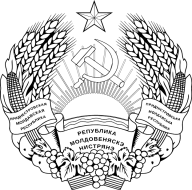 МIНICТЕРСТВООХОРОНИ ЗДОРОВ’ЯПРИДНIСТРОВСЬКОI  МОЛДАВСЬКОI РЕСПУБЛIКИСостав тендерной комиссии:Председатель комиссии:Булига Т.В.Заместитель председателя комиссии:Кузнецов А.Г.Члены комиссии:Питюл Н.А.Цушко Е.С.Любенко А.В.Серая Г.И.Танасогло С.В.Секретариат:Киржой Ю.О.Тиханская Е.А.Присутствовали:Представитель Управления по борьбе с экономическими преступлениями и коррупцией Министерства внутренних дел Приднестровской Молдавской Республики.Представитель Министерства государственной безопасности.Исполнительный директор ООО «Валеандр» - Шепитко А.Р.Директор ГУП «Лекфарм» - Морозова А.А.Коммерческий директор ООО «Провизор.ком» - Соколова И.И.Представитель UniChemPharm - Панаинте Р.О.Директор ГУП «Специальная техника и снаряжение» - Гуцол Э.А.Представитель ООО «Кейсер» - Гвневич Д.П.Представитель ООО «Диапрофмед» - Козинский И.И.Представитель ООО «Ремедиум» - Герун М.Ю.Представитель ООО «Вивафарм» - Панзазий В.В.Представитель ООО «Медфарм»- Ковалевич Е.А.Присутствовали:Представитель Управления по борьбе с экономическими преступлениями и коррупцией Министерства внутренних дел Приднестровской Молдавской Республики.Представитель Министерства государственной безопасности.Исполнительный директор ООО «Валеандр» - Шепитко А.Р.Директор ГУП «Лекфарм» - Морозова А.А.Коммерческий директор ООО «Провизор.ком» - Соколова И.И.Представитель UniChemPharm - Панаинте Р.О.Директор ГУП «Специальная техника и снаряжение» - Гуцол Э.А.Представитель ООО «Кейсер» - Гвневич Д.П.Представитель ООО «Диапрофмед» - Козинский И.И.Представитель ООО «Ремедиум» - Герун М.Ю.Представитель ООО «Вивафарм» - Панзазий В.В.Представитель ООО «Медфарм»- Ковалевич Е.А.Отсутствовал:Заместитель председателя комиссии:Кузнецов А.Г.№ п/пМеждународное непатентованное названиеФорма выпускаЗаказываемое количество1Флутамид, таблетки (производство - Финляндия)таблетка 250 мг5 6162Ципротерон, таблетк (производство - Германия)таблетка 50 мг23 5303Анастрозол, таблетки (производство - Гриндекс)таблетка 1 мг9 9564Тамоксифен, таблетки (производство - Австрия, Германия)таблетка 20мг33 2255Прокарбазин, капсулы*капсулы 50 мг9006Ломустин, капсулы*капсула 40мг5907Капецитабин, таблетки (производство - «F. Hoffmann-La Roche»)таблетка 500 мг16 2008Метотрексат, таблетки (производство - Австрия)таблетка 10мг2 0509Гидроксикарбамид, капсулы (производство - Германия, Италия)капсула 500мг22 70010Бусульфан, таблетки*таблетка 2мг5 00011Хлорамбуцил, таблетки (производство - Германия)таблетка 2 мг10 35012Трамадол, капсулы (производство - КРКА, Хемофарм,Гриндекс)капсула 50 мг2 96013Бикалутамид, таблетки (производство Гриндекс)таблетка 50 мг21 08014Доксорубицин, конц.для приг.р-ра для в/с и в/п введ.*2мг/мл флакон 5мл9 58815Цитарабин, лиоф.для приг.р/ра для ин.*флакон 100мг47016Паклитаксел, конц.для приг.р/ра для инф.*6мг/мл флакон 5мл60517Цисплатин, концентрат для пригот.раствора для инфузий* 0,5мг/мл флакон 100мл1 22718Ибандроновая кислота, концентрат для приг.р-ра для инфузий  (производство - «F. Hoffmann-La Roche»)1мг/мл флакон 6мл11319Циклофосфамид, порош.для пригот.р-ра для в/в введен.*флакон 200 мг6 52820Метотрексат, раствор для ин.*5мг/мл флакон 2мл42021Эпирубицин, концентрат для пригот.р/ра для в/в и внутриполостного введения*флакон 10мг2 19022Винкристин, лиофилизированный порошок для пригот.р-ра для в/в введ.*флакон 1 мг73223Винбластин, лиофилизированный порошок для пригот.р-ра для в/в введ.*флакон 5мг95024Этопозид, концентрат для пригот.р/ра для инфузий* 20мг/мл флакон 5 мл2 38125Фторурацил, р-р для внутрисосудистого и внутриполостного введения*50мг/мл флакон 5мл3 62026Карбоплатин, концентрат для пригот.р-ра для инф.*150мг флакон 15 мл1 42427Дакарбазин, лиофилизат для пригот. р/ра для в/в введения*флакон 200 мг1 69028Бусерелин, лиоф.для приг.сусп.для внутримышечного введения пролонг.д-вия*флакон 3,75мг19029Медроксипрогестерон, суспензия для в/м введения*150мг/мл флакон 3,3мл15030Кальция фолинат, лиоф.для приг.р-ра для в/в и в/м введения*флакон 10 мг2 72431Ондансетрон, раствор для инъекций (производство - БХФЗ, ГлаксоСмитКляйн)2 мг/мл ампула 4 мл4 80032Интерферон альфа-2а, р-р для в/м введения (производство - «F. Hoffmann-La Roche»)3млн.МЕ шприц-тюбик 0,5мл5 76933Трамадол, раствор для инъекций (производство - КРКА, Хемофарм,Гриндекс)50мг/мл ампула 2 мл14 76034Система для в/в вливаний*регулятор-капельница "Exadrop", шт.14035Гемцитабин, лиоф.для пригот.р-ра для инф.*флакон 1000мг45036Ритуксимаб, конц.для приг.р-ра для инф.                                            (производство - «F. Hoffmann-La Roche»)флакон 100мг/10мл31437Ритуксимаб, конц.для приг.р-ра для инф.                                            (производство - «F. Hoffmann-La Roche»)флакон 500мг/50мл14338Винорелбин, конц.для приг.р-ра для инф.*10мг/мл флакон 5мл10739Филграстим, р-р для в/в и п/к введ.*30млн ЕД шприц-тюбик 1мл (0,5мл)6540Иматиниб, таблетки*таблетка 100 мг3 96041Диазепам, таблеткитаблетка 5 мг1 90042Железа (III) гидроксид полимальтозат, таблетки жевательныетаблетка 100 мг5 00043Кеторолак, р-р для ин.ампула 30мг/1мл7 40044Метамизол натрия, р-р для ин.50% ампула 2мл5 10045Дифенгидрамин, р-р для ин.1% ампула 1мл3 60046Диазепам, р-р для ин.0,5% ампула 2мл2 50047Железа (III) гидроксид полимальтозат, р-р для ин.50мг/мл ампула 2мл2 000* исключить производство: Celon, Индия; Республика Молдова.* исключить производство: Celon, Индия; Республика Молдова.* исключить производство: Celon, Индия; Республика Молдова.* исключить производство: Celon, Индия; Республика Молдова.